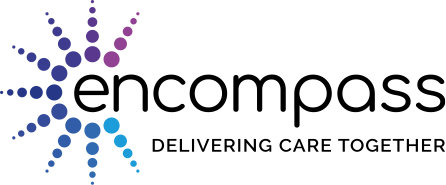 Privacy Notice - How we use Your Personal DataPatient/Service User Portal: My Care Introductionencompass is a Health and Social Care programme that was established to create a single digital health and care record for every citizen in Northern Ireland who receives health and social care. encompass is part of the Business Services Organisation (BSO) which provides a broad range of regional business support functions and specialist professional services to the health and social care sector in Northern Ireland. Please refer to the following link for Privacy Policy (BSO) Privacy Policy - Business Services Organisation (BSO) Website (hscni.net).Your Trust(s) is the data controller of your information held on the encompass patient/service user portal known as My Care. Although encompass is the name of the programme that is delivering this new digital system, it is not a legal entity or a data controller in its own right.  BSO is a legal entity and is the data processor of the information it receives about you from the Trusts. Each Trust is “going live” with encompass at different times and you can find more information about the Go Live Dates on the encompass website https://dhcni.hscni.net/digital-portfolio/encompass/ encompass provides a dedicated patient/service user portal called My Care which can be accessed via a smartphone app or a website portal. This allows you to electronically access certain health information pertinent to your support, care and treatment including some of your medical history, upcoming appointments, healthcare reminders and test results. The My Care patient portal will be accessible by browser and mobile apps (Android and iOS). To login, you will download the MyChart app on Android or iOS/Apple, or login using the web browser. Inside the MyChart app there will be a dropdown list of Epic implementations. You will scroll to find MyCare and you can then log into the HSC portal through nidirect. How encompass My Care is used to help youIt makes it easier for you or your proxy/proxies to view important information about you e.g. upcoming appointment details. Please see section 8 for further details. It will help ensure your information is kept accurate and up to dateYour information is available to you when you need to attend another hospital or health and social care settingMy Care will help increase awareness and engagement by you in your own support, care and treatment which will enable safe, high quality and effective care to youMy Care is not a tool for requesting or receiving urgent medical attention. If you (or another service user/patient if applicable) are experiencing a medical emergency please contact the appropriate urgent emergency services. How your information is used to help usencompass enables health and social care staff to have more efficient, controlled and secure access to your information to enable treatment e.g. staff can access your summary medical details on screen quickly and access your health and social care record when needed. This enables appropriate staff to view services you have received, tests you have had carried out and appointments you have attended. The single health and social care record delivered by encompass simplifies how a health and social care professional accesses your record and improves the accuracy and quality of information available to them and the care delivered to you.In order for encompass to provide My Care we need to process some information about you. Personal data that we process about you is governed by the current data protection legislation, namely the Data Protection Act 2018 (DPA) and the UK General Data Protection Regulation (UK GDPR).Personal dataencompass uses personal data for a number of purposes. This Privacy Notice provides a summary of how we use this information. To ensure that we process personal data fairly and lawfully we are required to advise on a number of issues, some are copied below:Why we need this informationWhat personal data we collect How it will be usedWith whom it will be shared How long it will be kept forFor more information on your rights, please refer to the ICO’s website: https://ico.org.uk/for-the-public/ Why we need your personal dataencompass processes your personal information in order to provide health and care services to you under a range of statutory functions and functions that are within the public interest. The conditions that ensure encompass processes your personal data lawfully are set out in Article 6 and Article 9 of the UK General Data Protection Regulation (UK GDPR). These conditions include complying with our legal obligations, to meet the vital interests of service users, for public health purposes and to fulfil our public duty to provide health and social care services and manage our systems (more information is outlined in Annex 1). Access to use My Care is granted to you or your proxy/proxies for the purpose of furthering your care and treatment. What information is collected?We only collect the information we need to. This will include your name, Health and Care number, address, date of birth, contact details and relevant health and social care information including community and social care information, medicines, allergies, illnesses, diagnoses, treatments you are receiving and some results e.g. laboratory and radiology test results. We may need to collect information about you from other people which will be recorded on your record, for example, information about your current physical health from your family, carers, other health staff, or if necessary, other external agencies. If you are a carer we may need to collect information about you to provide care to the relevant service user, for example your contact details. encompass may also collect and record special category information for use as required by appropriate HSC staff such as:medical records (including mental health records)social care recordsinformation concerning healthracial or ethnic originreligious or philosophical beliefsinformation concerning sexual life / sexual orientationYou will be able to view the following in your own My Care account: - Name, Health and Care number, address, date of birth, contact details and relevant health information including medicines, conditions, allergies, illnesses, diagnoses, current treatments,some results and notes that are shared with you by your clinical team. You will also be able to view medical appointment information in the acute and community setting. Future appointments from each Trust will be available from each GoLive date onwards, for example appointments for the South Eastern Health and Social Care Trust will be available via the My Care portal from 9th November 2023. Your proxy/proxies will not be able to view your address information in My Care. Some of your information will not be available to view on the My Care portal as follows: - Mental health records; (some mental health information can still be visible e.g. in a medication list but may be hidden from view in My Care by the clinician if it is marked as sensitive);Social care records;Racial or ethnic origin; Religious or philosophical beliefs; Information concerning sexual life / sexual orientation;Some historical information will not be available in My Care e.g. laboratory results, radiology reports, vital, cardiology reports and endoscopy reports; andECS ((current Medications from GPs) will not be brought into the system.You will be able to see the following third-party information: -Upcoming medical appointments with the location address (so you can find the right building to go to);A high-level list of your care team (name, role, and specialty);Some information collected from third parties, for example, contact details of a carer or information about current physical health from family, carers, other health staff, or if necessary, other external agencies.How is it collected? Information you provide to us is recorded within your digital record in the electronic health and care record solution from the date of your Trust’s Go Live. Each Trust is “going live” with encompass at different times. This can include information you provide in person or electronically, on an official form (either online or in paper form) or by telephone. In relation to My Care, some historical health data has been transferred to your record accessible on My Care and some of your live health data will also be available. Some referral information, future appointments and waiting list information will be available. Other information will not be automatically visible at Go Live unless further actioned by a clinician e.g. you were seen last year at a cardiology clinic this would only be visible if a clinician went back and resent a letter, manually releasing a test result report, or proactively shared a note.Following each Trust Go Live date your live data will be inputted by clinical and administrative staff. The disclosure of information or release to My Care is at the professional judgement of the clinician who is communicating the clinical information to you. This includes disclosure of conditions, notes, patient interactions, and letters which can be either deemed as sensitive or not shared with you if there is a concern for your welfare.What do we do with your information (processing)?Processing is any operation performed on personal data, and includes collection, recording, organisation, structuring, storage, alteration, retrieval, consultation, disclosure, or otherwise making available, restriction, erasure or destruction. We collect your health and social care information to assist and treat you and plan healthcare services for you. Other reasons your information may be used include:Guide – it helps us assess your needs and make decisions with youRecord the care you receive - referrals, appointments and servicesReview and support carers – if you care for someone, it may be necessary to review your information to assess additional support for you or the people you care forGive us up-to-date information - helping us to provide better careTo communicate with you by post, email, telephone, messaging or text. This is to provide information about your appointments and ongoing care e.g. texts to remind you about your appointment date and time. Should you wish to opt out of texts then please contact the relevant booking office or inform the receptionist when you attend the clinic. You can amend your contact preferences via the service user portalHelping to review the care given to you to ensure it is of the highest standard. This is done through internal audits, service user/carer feedback evaluations or external inspections of our servicesTrain and educate staff – we review our service user care to ensure good practice across the services we offer youLooking after the health and social welfare of the general publicInvestigating complaints or legal claimsPreparing statistics on HSC’s activity and performance Providing anonymised or pseudonymised data, for example to the Strategic Planning and Performance Group (SPPG) within the Department of Health and PHA (Public Health Agency) for the planning of servicesImprove Services - we do on occasions safely share data in a way that does not identify the individual service user. This is called anonymised information and can be used for planning, research and audit purposes – this helps us make best use of resources, supporting prevention of ill health and improving treatment. We anonymise your information prior to sharingReview deaths - multidisciplinary mortality reviews; deaths that occur in Trusts are subject to review. This includes the multidisciplinary team providing the direct service user care, reviewing the treatment and care provided and acting upon any learning lessons identified. This improves the quality of care for service users as well as service user safety.Who will your information be shared with?To help us provide the best care or service for you, we may need to share your information with authorised individuals directly involved in your health and/or social care. Your information may be shared with healthcare providers within the UK. Sharing of your information to these healthcare providers is only for the purposes of your direct care e.g., if you see a specialist at another UK organisation and does not require your explicit consent.Your information may be shared with healthcare providers in other countries outside the UK which have the same electronic healthcare system. Sharing of your information to these healthcare providers is only for the purpose of providing you with essential treatment e.g. if you are injured in a car accident whilst on holiday.  In these circumstances when your personal information is to be shared outside the UK, you will be asked to sign a consent form by the international healthcare provider for the purposes of sharing your information. If you are incapable of giving consent (e.g. you are unconscious) your information will be provided if necessary to protect your vital interests (e.g. emergency medical care). Your relatives, friends and carers may be given information about you, but only if you agree, or in circumstances where it is necessary to ensure your health and wellbeing or where there are safeguarding concerns. This could include information about your current physical wellbeing or details about your medication. Relevant staff involved in your care may share information with each other about you, e.g. your information will be shared with staff in:Family practitioner services including general practiceAcute services in hospitalOutpatient services in hospitalCommunity services such as Social CareCommunity based optometryThis will include people such as:GPsDoctorsNursesSocial WorkersOptometristsPharmacistsHealth and social care administrationAllied Health Professionals, e.g. Physiotherapists; andOther health and social care professionalsAll HSC staff are obliged within their contracts of employment, professional Codes of Conduct and by the common law Duty of Confidentiality to ensure that all personal data is treated with the highest possible levels of confidentiality. Contractors and agency staff are also bound by contractual confidentiality obligations. Your information may also be used in a way that does not identify you, for example, anonymised data may be used to help identify trends such as increases in certain diseases.  We may use your personal data for other purposes such as health and social care research. We can only do this if we comply with the appropriate lawful basis e.g. you provide your explicit consent to using your data for research. There may be occasions where your information is shared with other organisations without your consent but this will only happen when it is -:Required by law Required by a Court OrderNecessary to share information with other organisations as part of a regulatory, statutory or lawful process such as RQIA (The Regulation and Quality Improvement Authority) responsible for monitoring and inspecting the availability and quality of health and social care services in Northern IrelandNecessary to detect or prevent crime, including allegations or    suspicions of fraudNecessary to protect the public from serious harm, e.g. the protection of vulnerable adults or childrenRequired for monitoring certain health conditions, e.g. sharing of infectious disease related information with PHA (the Public Health Agency)Monitoring of deaths, e.g. review of hospital deaths or for organ donation purposesNecessary for the provision of services, e.g. information may be shared with other health providers contracted/sub contracted to provide care on our behalf, such as the independent health care sector who help to address waiting listsNecessary to communicate with service users, e.g. information may be shared with third party organisations contracted/ sub contracted to BSO who will send out correspondence via post or electronic methods.We share the minimum personal data necessary and where possible we will anonymise data before sharing with others.You may choose to use other services provided by third parties in conjunction with your use of My Care. Such services may include location services or contact details. Any links to such services are provided for your convenience only. Such services may require you to submit your information to a third party, which may result in a copy of your information being used and/or stored by a third party. If you decide to access any such services in conjunction with your use of My Care, you do so entirely at your own risk and subject to the terms and conditions of use for such services.Proxy AccessYou can access the My Care portal as a service user/patient (to view your own health records) or as a Proxy (a person nominated to access health records on the service user/patient’s behalf). Proxy access enables access by a third party to certain personal live information about you. Proxy access to My Care is determined on the age, competency and capacity of the service user/patient as required by law and guidance. The different levels of proxy access will be outlined in the system.The following outlines the different ways a proxy/proxies can access your My Care account: -Proxy access will only be granted if it is determined that it is appropriate and, in the individual’s best interests;An individual with capacity may have more than one proxy.Parent(s) or individual(s) with parental responsibility has sole access to a child’s My Care account from birth provided no concerns are identified. For individuals under 18, any person with parental responsibility may apply for access to their records. Proxy access for those with parental responsibility is reviewed and monitored on a case-by-case basis involving discussions with the child/young person by their health or social care professional;The names of individuals applying for proxy access may be disclosed to others who hold parental responsibility for a child/young person. A child aged under 12 years can access their own My Care account upon request to a health or social care professional and can request removal of any proxy access including parental proxy access if assessed to be competent and in the child’s best interest. Proxy access for children aged under 12 years is to be considered on a case-by-case basis and kept under review;A child/young person aged 12 – 17 years is entitled to access their own information on My Care if they request this and are deemed to have capacity by their health and social care professional; Proxy access will automatically expire at the age of 18 years unless the individual is assessed to not have capacity or a best interest’s decision is made that proxy access should continue e.g. child or adult protection services or other considerations e.g. controllership. Proxy access to My Care will automatically terminate on death. Information which is available to the proxy/proxies on My Care will be kept strictly confidential and will not be shared more widely than is strictly necessary. How will it affect me if I do not want to provide information?  The purpose of using your information is to provide you with safe, fast and effective care. In order for encompass to provide this service for you we need to process some information about you and you cannot opt out of this processing. This processing and sharing of information allows encompass and or health and social care services to provide you and others with appropriate care and protection.However, you need to register for your own My Care account if you want to view your medical information using the patient portal or if you need to be established as a proxy for someone else’s My Care account, e.g. parent of a child or carer for an adult with learning disabilities. If you do not want a My Care account, you are not obliged to register or activate your account. Security of your information We take your privacy seriously. Staff will only access your information on a strict ‘need to know’ basis or when they are involved in your period of care. All staff have a legal duty to keep your information safe and confidential, as does anyone who receives information about you from encompass. In line with legislation encompass has a range of measures and strict standards to protect electronically held information.   Access is based on role type so the information available to users will depend on their access level. Safeguards are in place to enable staff to access summary information about a service user when it is relevant to their job and appropriate to do so. When we refer to role type we mean for example a Consultant will have full access to the relevant service user information on encompass. So, a Cardiology Consultant (a doctor with a specialism in dealing with service users who have heart conditions) will have access to all of a service user’s medical records in order to build up a complete picture of their service user’s health. This is to provide the best possible care for that service user. Whereas an administration role would have restricted access limited to only viewing information related to their role such as referral letter lists and outcomes which help them to book further service user appointments or blood results in order to be able to give service users their blood results, if appropriate. Staff are trained in data protection and confidentiality and have a legal duty to keep your information safe and confidential.The software provider and managed service provider for encompass provides the technical support to ensure the system is working effectively. Your information will only be shared to resolve technical errors or issues following secure protocols in line with applicable organisational policies and contractual obligations, which will include provisions relating to data protection, confidentiality and cyber security. Should personal data be necessary to resolve an issue, only minimal information will be shared as required.A record is kept every time a member of staff accesses your information. There are security measures put in place to ensure a high standard of IT security (including cyber security) across all Health and Social Care Services protecting them from all threats. These could be internal, external, deliberate or accidental threats.We only share information when absolutely necessary. We have procedures to deal with any suspected data security breach and will notify you and the ICO (Information Commissioner’s Office) of a suspected breach where we are legally required to do so.Should encompass receive requests for information from external bodies each will be considered on an individual basis. An example of this would be a request by Independent Health Care Providers who may also be providing care to you.Your information may be shared with healthcare providers in other countries outside the UK which have the same electronic healthcare system. We will not transfer your data to other countries outside the UK without an appropriate lawful basis for doing so (such as explicit consent or in your vital interests) and the information having been secured in a way that safeguards it during and after transfer to the country receiving it. Access to your encompass My Care account will only be shared with you and/or to your proxy/proxies and clinical and administrative staff involved in your care, treatment or support. Your data will be inputted by clinical and administrative staff and the disclosure of information or release to My Care is at the professional judgement of the clinician who is communicating the clinical information to you.How long will my information be retained for? We will retain your information in line with specific guidance issued by the Department of Health in Northern Ireland. The length of time we keep your information for will depend on the types of records created for your care. If you want to find out more about how long your records are retained, you can view the “Good Management, Good Records” section under “Disposal Schedule” on Department of Health’s website. Please refer to the following link: https://www.health-ni.gov.uk/topics/good-management-good-recordsKeeping your information up-to-dateIt is very important that the information we hold about you is correct and up-to-date. Access to My Care should help us maintain improved accuracy of data. You can help us to do that by telling us of any changes by contacting your relevant Trust or GP. My Care will allow you to update your preferred name, telephone number, temporary address (such as short-term place of care) and your preferences of how you wish to receive information.Your RightsYou have certain rights under UK GDPR in relation to the information we hold about you in encompass, namely:The right to obtain confirmation that your personal information is being processed and access to your personal information. For example, you have the right to submit a Subject Access Request to a Trust for a copy of your health record The right to have personal information rectified if it is inaccurate or incomplete. You have the right to ask Trusts to rectify information you think is inaccurate. You also have the right to ask Trusts to complete information you think is incomplete. This right always applies.The right to have personal information erased and to prevent processing, in specific circumstancesThe right to ‘block’ or suppress processing of personal information, in specific circumstancesThe right to portability, in specific circumstancesThe right to object to the processing, in specific circumstancesThe rights in relation to automated decision making and profilingDetailed guidance on your rights is available from the Information Commissioner’s Office which can be accessed via this link: https://ico.org.uk/for-the-public/If you wish to exercise any of these rights you should contact your relevant Trust (contact details outlined at Annex 2).How do I see my information?You have a right of access under data protection legislation to obtain a copy of information held about you. You will also be able to access some of your health information via My Care.If you want to see the information held about you, or ask about how we use it, we would suggest as a first step an informal approach to your GP or other HSC professional that you may be seeing. If you would like access to any part of a health and social care record that is not accessible to you in My Care, you can request that information from the relevant Health and Social Care Trust in accordance with the Subject Access Request procedure. In most cases, the deadline for response will be one calendar month, although this can be extended to 3 months where a request is deemed complex. A list of all Trusts with contact details and link to Privacy Notices is outlined at Annex 2. Is there any information that I cannot see?There is some information that is not available to access via My Care and this is outlined in more detail in Section 4 above. This includes disclosure of conditions, notes, patient interactions, and letters which are sensitive or cannot shared with you if there is a concern for your welfare.There are occasions when other people (for example, relatives, friends or carers) have provided information relating to your care. In some cases, there may also be information in your notes about other people that is their personal data. We have a duty to keep certain information confidential and may not be able to share it with you. This would not apply to health workers, social workers and education workers as per  Schedule 2, Part 3, Paragraph 17 of Data Protection Act 2018. Each request will be assessed on a case-by-case basis. Where can I find more information?The conditions that ensure encompass processes your personal data lawfully are set out in Article 6 and Article 9 of the UK General Data Protection Regulation (UK GDPR). These conditions include, for example, complying with our legal obligations, to meet the vital interests of service users, for public health purposes and to fulfil our public duty to provide health and social care services and manage our systems (more information is outlined in Annex 1). If you want to know more about how we use your information, or if you are unhappy about how we use your information or comply with your request, you can contact the relevant Trust outlined in Annex 2. If you have any further concerns or queries on how your personal data is being processed you can contact the Information Commissioners Office: -Information Commissioner’s Office Wycliffe House, Water Lane, Wilmslow, Cheshire SK9 5AFTel: 0303 123 1113Website: ico.org.ukIf you want to know more about the encompass programme you can find out more information at https://dhcni.hscni.net/digital-portfolio/encompass/ Changes to our Privacy Noticeencompass will keep this Privacy Notice under regular review and will place any           updates on this document.This information is available in various formats. Please ask contact bso.communications@hscni.net for details.Annex 1UK Data Protection Law The Data Protection Act 2018 (DPA), and the General Data Protection Regulation as it applies in the UK (known as the UK GDPR) require us to ensure that personal data is adequately protected by placing a legal obligation on us to do so. This legislation provides us with a framework to ensure that your information is handled securely and requires us to ensure we have a legal basis for using this information for your care.In order to comply with our obligations under the UK GDPR and DPA, any personal data processing carried out by any HSC organisation must have lawful basis (Article 6 UK GDPR) and, as the processing relates to data concerning health, must also comply with a lawful processing condition (Article 9 UK GDPR), as further defined by the DPA.Legal Basis for Processing: Article 6 Lawful basis: Personal DataFor the processing of personal data to be lawful at least one of the lawful bases listed under Article 6 of UK GDPR must be met. The statutory provision of Health and Social Care by HSC organisations within Northern Ireland is outlined in the Health and Social Care (Reform) Act (Northern Ireland) 2009 (as amended).The lawful bases met within Article 6 are outlined below: - (b) Performance of a contract: processing is necessary for the performance of a contract to which the data subject is party or in order to take steps at the request of the data subject prior to entering into a contract. This basis is relevant to the processing of staff information only;(c) Legal obligation: processing is necessary for compliance with a legal obligation to which the controller is subject;(d) Vital interests: the processing is necessary to protect someone’s life; (e) Public task: the processing is necessary for us to perform a task in the public interest or for our official functions, and the task or function has a clear basis in law.Legal Basis for Processing: Article 9 condition: Special Categories of Personal Dataencompass will require the processing of Special Category data including information about health, ethnic or racial origin, religious or philosophical beliefs and sex life or sexual orientation.For the processing of Special Category information, it is necessary to identify a condition for processing under Article 9 of the UK GDPR.  The conditions met within Article 9 are outlined below;(c) Vital interests: (to protect the vital interests of the data subject, who cannot give consent (life or death situations). (g) Reasons of substantial public interest (with a basis in law): (which shall be proportionate to the purpose and, respect the essence of the right to data protection). In relation to this condition, the associated condition in paragraph 6 (Statutory etc. and government purposes) condition of Part 2 (Substantial public interest conditions) of Schedule 1 of the DPA is also met.(h) Health or social care (with a basis in law): (preventive or occupational medicine, for the assessment of the working capacity of the employee, medical diagnosis, the provision of health or social care or treatment or the management of health or social care systems and services).(i) Public health (with a basis in law): (protecting against serious internal or cross-border threats to health or ensuring high standards of quality and safety of health care and of medicinal products or medical devices).(j) Archiving, research and statistics (with a basis in law): (archiving purposes in the public interest, scientific or historical research purposes or statistical purposes).In relation to conditions (h) – (j) inclusive, the associated conditions in paragraphs 1, 2, 3 and 4 of Part 1 (Conditions relating to employment, health and social care, public health and research etc.) of Schedule 1 of the DPA are also met.We are also obliged to comply with the following law and professional guidance: - Health and Social Care (Reform) Act (Northern Ireland) 2009 (as amended)Health and Social Care (Reform) Act (Northern Ireland) 2009 (legislation.gov.uk) Department of Health Code of Practice on protecting the Confidentiality of Service User Information https://www.health-ni.gov.uk/publications/code-practice-protecting-confidentiality-service-user-information GMC Guidance on patient confidentialityConfidentiality: good practice in handling patient information - professional standards - GMC (gmc-uk.org) Annex 2Organisation Link to Privacy NoticeBelfast Health and Social Care TrustRoyal Victoria Hospital274 Grosvenor RoadBelfastBT12 6BAProtecting-Your-Information-Patients-v3 (3).pdf (belfasttrust.local)Northern Health and Social Care TrustBretten Hall Bush RoadAntrimBT41 2RLProtecting-and-using-your-information-Information-for-patients-and-service-users.pdf (hscni.net) Southern Health and Social Care TrustCraigavon Area Hospital 68 Lurgan Road Portadown Craigavon BT63 5QQAccess to Information | Southern Health & Social Care Trust (hscni.net)South Eastern Health and Social Care TrustUpper Newtownards Road Dundonald Belfast BT16 1RHAccess to Information - South Eastern Health & Social Care Trust (hscni.net)Western Health and Social Care TrustMDEC Building Altnagelvin Area Hospital siteGlenshane Road Londonderry  BT47 6SBhttps://westerntrust.hscni.net/about-the-trust/access-to-information/personal-information/